『한국도레이장학금』 개인정보 수집 및 이용 동의서□ 개인정보 수집 및 이용안내본인은 위 개인정보 수집에 관한 내용을 숙지하였으며, 본인에 관한 각종 정보자료를한국도레이과학진흥재단이 수집 및 이용하는 것에 동의합니다. 2023년     월     일     동의자 :                   (서명)한국도레이과학진흥재단 이사장 귀하 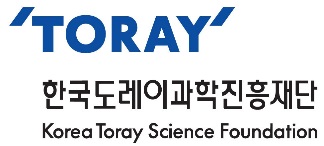 한국도레이과학진흥재단 장학금 지원신청서
상기 내용은 모두 사실임을 확인합니다.2023년    월    일신청자                 (서명)한국도레이과학진흥재단 이사장 귀하자기소개서1. 지원동기 : 당 재단 장학금 지원 동기 및 계기2. 향후계획 : 학업의지, 졸업 후 진로계획 등상기 내용은 사실임을 확인하며, 추후 사실과 다름이 발견될 경우 선발 취소 및 장학금 환수 조치 등을 감수하겠습니다. 2023년    월   일                                      신청자                 (서명)한국도레이과학진흥재단 이사장 귀하지도교수 추천서위 학생은 귀 재단의 장학생으로 선발될 자질이 충분하다고 판단되어, 한국도레이과학진흥재단의 장학생으로 추천합니다. 2023년    월    일 □ 추천인   소속 :             대학교        대학        학과            직위 :             성명 :                   (서명)한국도레이과학진흥재단 이사장 귀하학교정보학부대학교대학과(전공)학교정보학년     학년    학기학번인적사항이름(한글)(한자)(영문)인적사항생년월일(만   세)성별남   ,   여인적사항주소인적사항휴대폰e-mail인적사항소득분위       분위(2022. 2학기 한국장학재단 고시 기준)       분위(2022. 2학기 한국장학재단 고시 기준)       분위(2022. 2학기 한국장학재단 고시 기준)학력사항직전학기총 이수학점 :평점 :     /      (백분위 점수:    /100)평점 :     /      (백분위 점수:    /100)학력사항전학년총 이수학점 :평점 :     /      (백분위 점수:    /100)평점 :     /      (백분위 점수:    /100)학력사항어학언어 : 시험명 : 점수 : 학력사항어학언어 : 시험명 : 점수 : 가족관계성명관계직업연락처가족관계가족관계가족관계가족관계가족관계대외활동기관활동내용활동내용활동기간대외활동대외활동대외활동대외활동대외활동신청자 성명학교정보대학교        대학         학과추천사유